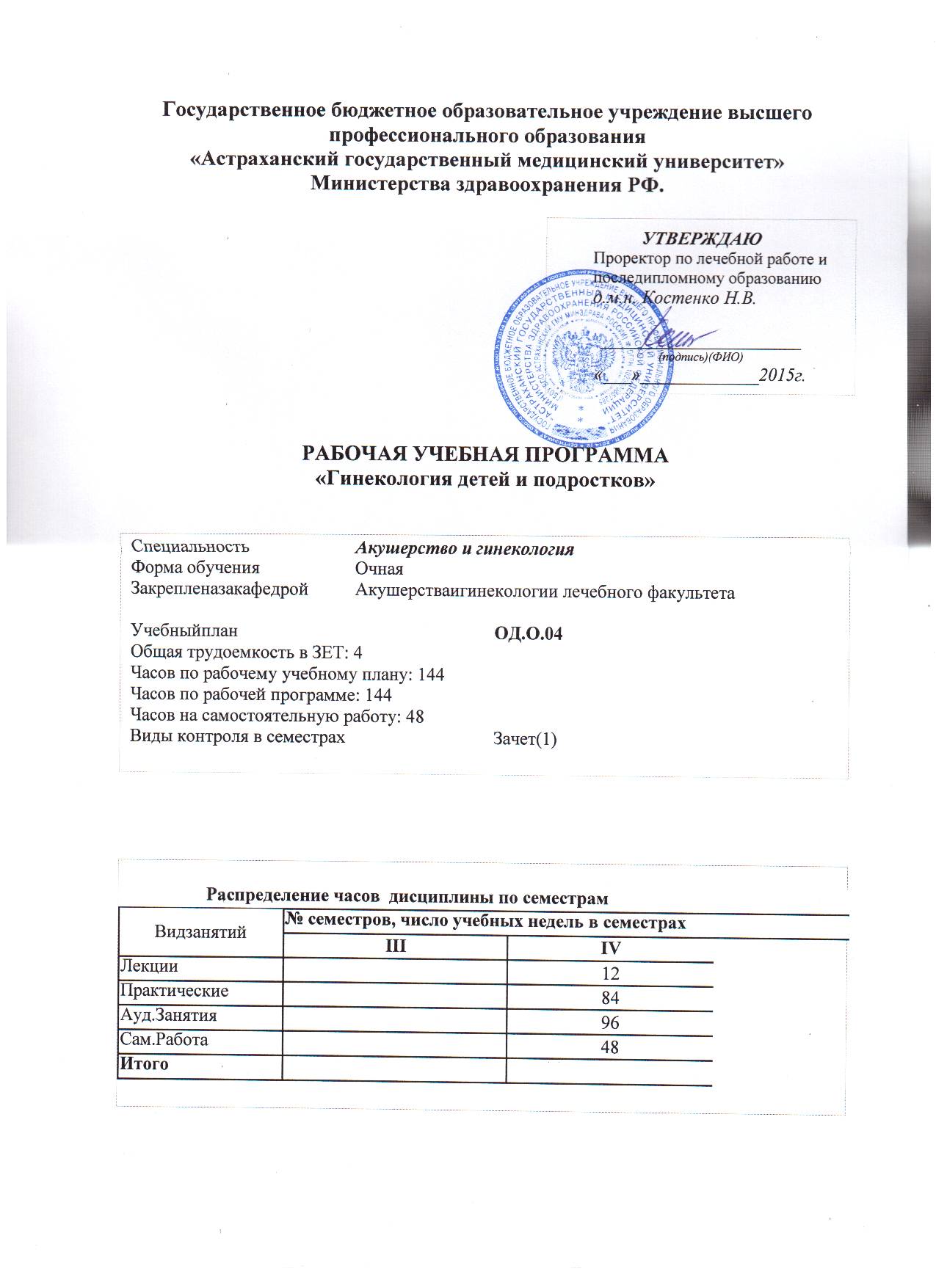 РАБОЧАЯ УЧЕБНАЯ ПРОГРАММА«Гинекология детей и подростков»Программу составили: д.м.н., профессор С.П. Синчихин (зав.кафедрой), д.м.н., профессор О.Б. Мамиев, к.м.н.,  доцент Л.В. Удодова, к.м.н., ассистент М.А.Кузьмина. Рабочая учебная программа разработана на основании типовой учебной программы по специальности «Акушерство и гинекология». Цели освоения дисциплины: повышение профессиональных теоретических и практических знаний врачей-ординаторов по вопросам детской и подростковой гинекологии. Задачи дисциплины: оказание квалифицированной акушерско-гинекологической помощи детскому и подростковому  населению прикрепленной территории; проведение лечебно-профилактических мероприятий, направленных на предупреждение осложнений беременности, послеродового периода, предупреждение гинекологических заболеваний у детей и подростков; оказание  социально-правовой помощи в соответствии с законодательством об охране здоровья материи ребенка; внедрение в практику работы современных методов профилактики, диагностики и лечения у юных  беременных и гинекологических больных; внедрение передовых форм и методов амбулаторной акушерско-гинекологической помощи.Дисциплина «Гинекология детей и подростков » относится к циклу специальных  дисциплин, изучается в IV семестре.Основные знания, необходимые дляизучениядисциплиныформируются:приполучениивысшегопрофессиональногообразованияпоспециальности«акушерство и гинекологии»нациклеобязательных,специальных,смежныхифундаментальныхдисциплин.В результате прохождения цикла врач-ординатор  должен ЗНАТЬ:Содержание основных нормативных документов и приказов, регламентирующих деятельность службы детской и подростковой гинекологии села, города, области. Основные вопросы служб планирования семьи, пренатальной диагностики патологических состояний плода, медико-генетического консультирования. Основы детской гинекологии и ювенильного акушерстваФизиологические особенности развития детского организма Нарушения менструальной функции у девушек подростков Диагностику аномалии пола и половых органов Особенности течения воспалительных заболеваний женских половых органов у детей и подростков Вопросы планирования семьи и контрацепции у подростков Оказание помощи при травме половых органов у девочек и девушек-подростков Новообразования половых органов в детском и подростковом возрасте Эндометриоз наружный и внутренний Вопросы полового воспитания детей и подростков Особенности течения беременности и родов у подростков В результате прохождения врач-ординатор слушатель должен УМЕТЬ: Правильно собирать анамнез и проводить наружное и внутренние исследование у девочек и девушек. Оценивать в баллах физическое и половое развитие девочек Диагностировать аномалии полового развития, воспалительные заболевания, новообразования и травмы половых органов, а также эндометриоз и нарушения менструального цикла у девочек. Оказывать консультативную и лечебную помощь девочкам, страдающим гинекологической патологией Осуществлять диспансерное наблюдение за указанным контингентом больных Выполнять вагиноскопию, кольпо-  и гистероскопиюОсуществлять диспансерное наблюдение за юными беременными Введение Дисциплина  «Гинекология детей и подростков» предназначена для врачей-ординаторов. Предметом изучения является организация акушерско-гинекологической службы детей и подростков, диспансеризация юных беременных, планирование семьи, современные методы исследования патологических состояний плода, включая пренатальную диагностику и медико-генетическое консультирование. Большое внимание отводится профилактике и раннему выявлению экстрагенитальной патологии у беременных, поздних осложнений беременности, как основной причине формирования фетоплацентарной недостаточности. Врачи-ординаторы имеют возможность посещать операционные и принимать участие при выполнении плановых и экстренных операций в акушерских и гинекологических стационарах. Имеется возможность ознакомления с основами эндоскопии в гинекологии, а также с уникальными и авторскими операциями в детской и подростковой гинекологии, урогинекологии. Врачам-ординаторам рекомендуется посещение лекций, практических занятий, семинаров, а также знакомство с клинической и организационно-методической работой базовых  лечебно-практических учреждений г. Астрахани и АО. Рекомендуется участие в клинических обходах, консилиумах, научно-практических конференциях, апробациях диссертационных работ. Врачам-ординаторам предоставляется возможность самостоятельной работы в научной библиотеке ГБОУ ВПО АГМУ, в системе Интернет. Тесная связь кафедры с практическим здравоохранением позволяет использовать возможности Министерства здравоохранения и лучших клиник города и области  для обеспечения учебного процесса. Наименование разделов, тем и их краткое содержание: Раздел 1 «Организация акушерско-гинекологической помощи девочкам и девушкам-подросткам». Тема1.Организация акушерско-гинекологической помощи девочкам и девушкам. Тема2.Современные принципы организации здравоохранения. Медицинское страхование. Диспансеризация. Оценка качества работы специалиста. Тема3. Материнская и перинатальная заболеваемость и смертность. Репродуктивные потери Тема4.Концепция и правовые основы охраны репродуктивного здоровья. Краткое содержание раздела: даются основные понятия современным принципам организации акушерско-гинекологической помощи девочкам и девушкам-подросткам: этапности оказания помощи беременным и больным высокой степени риска, по переходу на семейно-ориентированные беременность и роды, поддержку и поощрение грудного вскармливания, совместное пребывание матери и ребенка в акушерских стационарах.Уделяется особое внимание профилактике материнской, перинатальной заболеваемости и смертности, а также репродуктивных потерь вследствие абортов и внематочной беременности. Освещаются вопросы диспансеризации, организации службы планирования семьи и работы по профилактике нежеланной беременности у подростков. Раздел 2 «Гинекология детского и подросткового возраста». Тема1. Методы исследования в гинекологии детского и подросткового возраста. Тема2. Физиологические особенности развития детского организма Тема3. Нарушения менструальной функции Тема4.Аномалии развития половых органов Тема5Воспалительные заболевания половых органов Тема6. Новообразования половых органов Тема 7. Эндометриоз наружный и внутренний Тема8. Травмы половых органов Тема 9. Контрацепция у подростков Тема 10. Беременность и роды у подростков Тема 11.Половое воспитанине Тема 12. Современные технологии в клинике и диагностике гинекологических заболеваний у детей и подростков Краткое содержание раздела. В разделе особое внимание отводится вопросам оказания гинекологической помощи девочкам и девушкам-подросткам - будущим матерям. Изучается физиология и патология органов репродуктивной системы в различные периоды жизни женщины. Рассматриваются проблемы диагностики гинекологических заболеваний, планирования семьи, профилактики аборта. Подчеркивается важная роль современных технологий в диагностике гинекологических заболеваний- использование ЯМР и компьютерной томографии, а также эндоскопических и гормональных методов исследования. Изучаются особенности течения беременности и родов у подростков, вопросы полового воспитания. Раздел 3 «Изучение смежных дисциплин». Тема1.Урогинекология. Тема2.Пренатальная диагностика патологических состояний плода. Медико- генетическое консультирование. Тема3.Туберкулез женских половых органов. В данном разделе даются знания по смежным дисциплинам, имеющим большое значение в гинекологии детского возраста. Отводится внимание вопросам урогинекологии, диагностике и лечению пороков развития органов мочеполовой системы, а также генитального туберкулеза. Освещаются вопросы пренатальной диагностики патологических состояний плода, значения медико-генетической службы в снижении репродуктивных потерь. СОДЕРЖАНИЕ ДИСЦИПЛИНЫОБРАЗОВАТЕЛЬНЫЕ ТЕХНОЛОГИИМетодика преподавания дисциплины «Гинекология детей и подростков» предусматривает чтение лекций, проведение практических занятий, самостоятельную работу ординатора.По изучаемой дисциплине установлен перечень обязательных видов работы ординатора, включающий:Посещение лекционных занятийРешение практических задач и заданий на практическом занятииВыполнение контрольных  работРабота на фантомах.Текущий и промежуточный контроль успеваемости ординатора по дисциплине осуществляется преподавателем путем устного и письменного опроса. Итоговый контроль успеваемости врача-ординатора включает в себя теоретический зачет по дисциплине.Практические занятия проводятся в строгом соответствии с методическими указаниями для ординаторов и преподавателей.Самостоятельная работа с использованием дистанционных образовательных технологий может предусматривать: чтение учебника, первоисточника, учебного пособия, лекции, презентации ит.д., составление плана текста, графическое изображение структуры текста, конспектирование текста, выписки из текста, работы со словарями, справочниками; ознакомление с нормативными документами; учебно-исследовательскую работу.Для формирования умений: решение задач, и упражнений по образцу; решение вариативных задач и упражнений, выполнение схем, заполнение форм, решение ситуационных задач, подготовка к деловым играм, проектирование и моделирование различных видов и компонентов профессиональной деятельности, полученные знания и умения необходимы специалисту в его дальнейшей деятельности.ОЦЕНОЧНЫЕ СРЕДСТВА ДЛЯ ТЕКУЩЕГО КОНТРОЛЯ УСПЕВАЕМОСТИ ПРОМЕЖУТОЧНОЙ АТТЕСТАЦИИ ПО ИТОГАМ ОСВОЕНИЯ ДИСЦИПЛИНЫ1. Тесты функциональной диагностики (ТФД) позволяют определятьА) двуфазность менструального циклаБ) уровень эстрогенной насыщенности организмаВ) наличие овуляцииГ) полноценность лютеиновой фазы циклаД) все перечисленное.2. Особенностями нормального менструального цикла являютсяА) овуляцияБ) образование желтого тела в яичникеВ) преобладание гестагенов во второй фазе циклаГ) все перечисленноеД) ничего из перечисленного3. Пройоменорея – этоА) скудные менструацииБ) короткие менструации (1-2 дня)В) короткий менструальный цикл, частые менструацииГ) все перечисленноеД) ничего из перечисленного4. Фаза секреции в эндометрии может быть полноценной только в том случае, еслиА) полноценная фаза пролиферацииБ) произошла овуляцияВ) функционирует полноценное желтое телоГ) верно б) и в)Д) верно все перечисленное5. Синдром Шерешевского-Тернера – этоА) «чистая» форма дисгенезии гонадБ) типичная форма дисгенезии гонадВ) «смешанная» форма дисгенезии гонадГ) ложный мужской гермафродитизмД) ничего из перечисленного.6.Для ановуляторного менструального цикла характерноА) циклические изменения в организмеБ) длительная персистенция фолликулаВ) преобладание гестагенов во второй фазе циклаГ) преобладание гестагенов в первую фазу цикла7. Рилизинг-факторы осуществляютА) передачу нервных импульсов в эндокринную системуБ) выработку гонадотропиновВ) и то, и другоеГ) ни то, ни другое8. Эстрогены секретируютсяА) клетками внутренней оболочки фолликулаБ) желтым теломВ) корковым веществом надпочечникаГ) всем перечисленнымД) ничем из перечисленного.9. Тесты функциональной диагностики (ТФД) позволяют определятьА) двуфазность менструального циклаБ) уровень эстрогенной насыщенности организмаВ) наличие овуляцииГ) полноценность лютеиновой фазы циклаД) все перечисленное.10.О полноценности лютеиновой фазы менструального цикла свидетельствуетА) повышение базальной температуры в первую фазу циклаБ) пролиферативные процессы в эндометрии во вторую фазу циклаВ) и то, и другоеГ) ни то, ни другое.11. Аменорея – это отсутствие менструации в течениеА) 4 мес.Б) 5 мес.В) 6 мес.Г) верно все перечисленноеД) все перечисленное неверно12. Гипоталамус вырабатывает следующие гормоныА) гонадотропиныБ) эстрогеныВ) гестагеныГ) рилизинг-факторы13. ФСГ стимулируетА) рост фолликулов в яичникеБ) продукцию кортикостероидовВ) продукцию ТТГ в щитовидной железеГ) все перечисленное14. ГестагеныА) снижают содержание холестерина в кровиБ) определяют развитие первичных и вторичных половых признаковВ) повышают тонус маткиГ) все перечисленноеД) ничто из перечисленного.15. Фаза секреции в эндометрии может быть полноценной только в том случае, еслиА) полноценна фаза пролиферацииБ) произошла овуляцияВ) функционирует полноценное желтое телоГ) правильные ответы  б) и в)Д) все ответы правильные.16. Ановуляторные дисфункциональные маточные кровотечения необходимо дифференцироватьА)  с беременностью (прогрессирующей)Б) с начавшимся самопроизвольным выкидышемВ) с подслизистой миомой маткиГ) правильные ответы б) и в)Д) все ответы правильные.1. Первичная альменорея обусловленаА) инфантилизмомБ) ретродевиацией маткиВ) высокой продукцией простагландиновГ) все перечисленноеД) ничто из перечисленного.17. Гипотиреоидизм при синдроме Шихана со снижением ТТГ проявляетсяА) безразличием к окружающей обстановкеБ) зябкостьюВ) снижением общего тонуса организмаГ) всем перечисленнымД) ничем из перечисленного.18. При дисгенезии гонад восстановление регенеративной функцииА) возможно длительной циклической терапией половыми гормонамиБ) достигается стимуляцией овуляцииВ) обеспечивается клиновидной резекцией яичниковГ) как правило, бесперспективно.19. У девочек  в раннем возрасте (от 2 до 8 лет) встречается чащеА) опухоли яичниковБ) дисфункциональные кровотеченияВ) врожденные аномалииГ) вульвовагинитыД) сальпингоофориты20. При появлении  ацикличечских кровяных выделений проводитсяА) гистеросальпингографияБ) определение ЛГВ) УЗИГ) определение β-ХГД) диагностическое выскабливание21. Аменорея – это отсутствие менструации в течениеА) 4 месяцевБ) 5 месяцевВ) 6 месяцевГ) все перечисленноеД) ничто из перечисленного.22. В полость матки инфекция чаще всего проникает через цервикальный каналА) с помощью трихомонадБ) с помощью сперматозоидовВ) благодаря пассивному транспорту в результате отрицательного внутрибрюшного давления, возникающего при движении диафрагмыГ) всеми перечисленными способамиД) ни одним из перечисленных способов.23. К микроорганизмам, которые наиболее часто являются возбудителями воспалительных заболеваний женских половых органов неспецифической этиологии, относятся все перечисленные, кромеА) стафилококкаБ) стрептококкаВ) гонококкаГ) гарднереллыД) анаэробов.24. Лечение больных с хронической гонореей включает все перечисленное, кромеА) терапии гоновакцинойБ) пирогеналаВ) санаторно-курортного леченияГ) влагалищных ванночек с 3-5% раствором протарголаД) инстилляцией в уретру 0,5-1% раствора азотнокислого серебра25. Критерий излеченности у больных гонореей устанавливается после проведенного лечения в течениеА) 1 месБ) 2 мес.В) 3 мес.Г) 4 мес.Д) 5 мес.26. В патогенезе воспалительных заболеваний женских половых органов неспецифической этиологии особое значение имеетА) вирулентность микробаБ) состояние защитных сил организма женщиныВ) наличие раневых входных воротГ) верно а) и б)Д) все перечисленное.27. Влагалищные выделения у больных гарднереллезом обычноА) обильныеБ) слегка тягучие и липкиеВ) светло-серого или желто-зеленого цветаГ) верно б) и в)Д) верно все перечисленное28. Клинические признаки перитонитаА) вздутие животаБ) парез кишечникаВ) прогрессирующая тахикардияГ) все перечисленноеД) ни один из перечисленных.29. Перитонит – это воспалениеА)висцеральной брюшиныБ)париетальной брюшиныВ) клетчатки малого тазаГ) верно а) и б)Д) всего перечисленного.30. Клинические симптомы, которые всегда предшествуют перфорации гнойного воспалительного образования придатков маткиА) ознобыБ) появление жидкого стулаВ) появление резей при мочеиспусканииГ) все перечисленноеД) ничего из перечисленного.31. Особенности клинического течения туберкулеза тела маткиА) как правило, отмечается сочетание с туберкулезом придатковБ) тело матки, как правило, увеличеноВ) имеется нарушение менструальной функцииГ) верно а) и в)Д) верно все перечисленное.32. Половой путь передачи инфекции характерен в основномА) для хламидийБ) для вируса простого герпесаВ) для трихомонадыГ) верно а) и в)Д) верно б) и в).33. Особенности клинического течения пельвиоперитонита гонорейной этиологии в отличие от пельвиоперит онита  неспецифической этиологииА) склонность к образованию спаек и сращенийБ) чаще отмечается отграничение процессаВ) наличие симптомов раздражения брюшины в нижних отделах животаГ) верно а) и б)Д) верно все перечисленное34. У больных с токсической стадией гинекологического перитонита отмечается все перечисленное, кромеА) тахикардия (до 120 в минуту)Б0 выраженной отдышкиВ) отсутствия болезненности при пальпации передней брюшной стенкиГ) гипотонияД) олигурия35. Для лечения гарднереллеза применение у больныхА) доксициклинаБ) тинидазолаВ) далацина СГ) верно б) и в)Д) всего перечисленного.36. В соответствии с существующей классификацией гонореи различаютА) свежую гонореюБ) хроническую гонореюВ) латентную гонореюГ) гонококконосительство1) верно а,б,в2) верно а) и б)3) все перечисленное4) верно г)5) ничего из перечисленного.37. При воспалительных заболеваниях женских половых органов отмечаетсяА) преобладание ассоциаций микроорганизмовБ) возрастание числа анаэробов и вирусовВ) наличие хламидий и вирусовГ) правильные ответы б) и в)Д) все ответы правильные38.  У больной при лапароскопии по поводу подозрения на апоплексию яичника обнаружено небольшое кровотечение из яичника. Необходимо произвестиА) лапароскопию и ушивание яичникаБ) диатермокоагуляцию яичника под контролем  лапароскопииВ) лапаротомию и резекцию яичникаГ) лапаротомию и удаление придатков матки на стороне поражения39. Прерывание трубной беременности по типу трубного аборта происходит чаще в сроке беременностиА) 11-12 недельБ) 9-10 недельВ) 7-8 недельГ) 4-6 недельД) все перечисленное неверно.40. У больной диагностирована прогрессирующая внематочная беременность. ПоказаноА) консервативное противовоспалительное лечениеБ) операцияВ) гемотрансфузияГ) все перечисленноеД) ничего из перечисленного.41. Нарушение внематочной беременности по типу трубного аборта протекает со следующей симптоматикойА) скудные кровянистые выделения из половых путейБ) боли внизу живота и в подвздошной паховой областиВ) при влагалищном исследовании – увеличение и болезненность придатковГ) верно б) и в)Д) верно все перечисленное.42. Нарушение внематочной беременности по типу разрыва маточной трубы протекает, как правило, со следующей симптоматикойА) внезапный приступ боли в одной из подвздошных областейБ) иррадиация боли в плечоВ) тошнота ( или рвота)Г) верно а) и в)Д) верно все перечисленное.43. Апоплексия яичника – этоА) остро возникшее кровотечение из яичникаБ) разрыв яичникаВ) остро возникшее нарушение кровоснабжение яичникаГ) верно а) и б)Д) все перечисленное.44.Перекрут ножки опухоли яичника может бытьА) полныйБ) частичныйВ) многократныйГ) верно все перечисленноеД) все перечисленное неверно45. По локализации плодного яйца выделяют следующие варианты внематочной беременностиА) двусторонняя трубная беременностьБ) брюшная беременностьВ) шеечная беременностьГ) верно а) и б)Д) все перечисленные варианты.46. Апоплексия яичника – этоА) остро возникшее кровотечение из яичникаБ)  разрыв яичникаВ) остро возникшее нарушение кровоснабжения яичникаГ) правильные ответы а) и б)Д) все ответы правильные.47. При влагалищном исследовании у больной выявлено: наружный зев закрыт, матка слегка увеличена, размягчена. Справа в области придатков определяется мягковатое, болезненное образование, отмечается болезненность при движении за шейку матки. Диагноз?А) прогрессирующая трубная беременностьБ) апоплексия правого яичникаВ) обострение хронического воспалительного процесса правых придатков маткиГ) правильные ответы а) и в)Д) все ответы правильные.48. Для апоплексии яичника характерно все, кромеА) болей внизу живота, возникают на фоне полного благополучияБ) наружного кровотеченияВ) отрицательных биологических реакций на беременностьГ) резко выраженного нарастания числа лейкоцитов в кровиД) нерезко выраженных симптомов раздражения брюшины.49. Эндометриоз шейки матки встречаются у женщин послеА) абортовБ) диатермокоагуляции шейки маткиВ) гистеросальпингографияГ) верно а) и в)Д) всего перечисленного.50. При внутреннем эндометриозе тела матки чаще встречаетсяА) диффузная формаБ) очаговая формаВ) узловая форма51 . Оптимальная длительность лечения больных агонистами гонадолиберина составляетА) 3 мес.Б) 5 мес.В) 6 мес.Г) 9 мес.52. Эндометриоз шейки матки встречается послеА) абортовБ) диатермокоагуляции шейки маткиВ) гистеросальпингографииГ) правильные ответы а) и в)Д) все ответы правильные.53. Эндометриоз – этоА) дисгормональная гиперплазия эктопированного эндометрияБ) опухолевидный процессВ) доброкачественное разрастание ткани, по морфологическим и функциональным свойствам подобной эндометриюГ) правильные ответы а) и в)Д) все ответы правильные.54. Для «малых» форм эндометриоза яичника характерно наличиеА) сохраненного двухфазного менструального циклаБ) болей внизу живота накануне менструацииВ) бесплодияГ) правильные ответы а) и в)Д) все ответы правильные.55. В раннем послеоперационном периоде реабилитации больных с эндометриозом направленыА) на уменьшение структурных изменений в малом тазуБ) на уменьшение сопутствующих эндокринных измененийВ) на уменьшение болевых ощущенийГ) все перечисленноеД) ничто из перечисленного.56. При операции по поводу ретенционной кисты яичника больной следует произвести (при наличии технической возможности)А) удаление придатковБ) удаление яичниковВ) пункцию кисты и отсасывание содержимогоГ) резекцию яичника с оставлением неизмененной его тканиД) ничего из перечисленного57. При операции по поводу паровариальной кисты следует произвестиА) вылущивание кистыБ) удаление придатков на стороне пораженияВ) удаление яичника на стороне пораженияГ) резекцию яичника на стороне поражения58. К раку яичников  относятсяА) все злокачественные опухоли яичникаБ) только гермин7огенные опухолиВ) только стромальные опухолиГ) только опухоли эпителиального происхождения.59. Методы лечения больных со злокачественными опухолями яичниковА) хирургическийБ) лучевойВ) химиотерапияГ) гормонотерапияД) все перечисленные.60.Перекрут ножки опухоли яичника может бытьА) полныйБ) частичныйВ) многократныйГ) верно все перечисленноеД) все перечисленное неверно61. В состав хирургической ножки кисты яичника входит все перечисленное, кромеА) воронко-тазовой связкиБ) собственной связки яичникаВ) мезовариумаГ) трубыД) круглой связки62. Особенностями дисгерминомы яичника являютсяА) одностороннее поражениеБ) возраст больной до 30 летВ) благоприятный прогноз при морфологически «чистой» дисгерминомеГ) все перечисленноеД) ничего из перечисленного.63. В состав хирургической ножки яичника не входитА) воронко-тазовая связкаБ) собственные связки яичникаВ) мезовариумГ) трубаД) круглая связка64. Наиболее благоприятные дни для проведения плановой гинекологической операцииА) в дни менструацииБ) в первую неделю после прекращения менструацииВ) в дни ожидаемой овуляцииГ) накануне менструацииД) выбор дня менструального цикла не имеет значения.65.При чревосечении по поводу нарушенной внематочной беременности и выраженной анемизации больной разрез передней брюшной стенки следует производитьА) поперечный надлобковый якорныйБ) поперечный надлобковый по ПфанненштилюВ) поперечный интерилиальный по ЧерниГ) нижнесрединный от лона до пупка66.  Для диагностики типичной формы склерокистоза яичников применяют гормональную пробуА) с нон-овлономБ) с дексаметазономВ) с хорионическим гонадотропиномГ) со всем перечисленнымД) ни с чем из перечисленного.67. При выявлении адреногенитального синдрома лечение необходимо начинатьА) с момента установления диагнозаБ) после установления менструальной функцииВ) после замужества в зависимости от времени планируемой беременностиГ) только после родов68. Девушка 16 лет наблюдается в связи с ювенильным кровотечением. Проведен гормональный гемостаз с помощью ОК, с 20 по 24 января прошла ЗМПР обильно. При контрольном УЗИ на 5 день цикла ТЭ 10 мм. Тактика врача для профилактики рецидива кровотечения.70. У девочки 4-х лет выделения из половых путей продолжаются в течение 3-х недель и не поддаются традиционной терапии. Последние 2 дня появились кровянистые выделения. Ваша тактика?71. Девушка 15 лет обратилась к врачу в связи с отсутствием менструации в течение 6 месяцев. При общем осмотре отмечены явления гиперандрогении: акне вульгарис на лице, груди и верхней части спины, легкие проявления гирсутизма. Рост и вес соответствуют возрастной норме. Необходимый объем обследования для установления диагноза?74. У девочки 2-х лет мама отметила затруднение при мочеиспускании, редкое мочеиспускание. При УЗИ ОМТ отмечается, что влагалище визуализируется на всем протяжении. При осмотре вход во влагалище отсутствует, под клитором точечное отверстие. Диагноз?76. На первичном осмотре у девушки 16 лет обнаружено: рост 136 см, вес 38 кг, короткая шея, бочкообразная грудная клетка, широко расставленные соски, отсутствие полового оволосения. Степень полового развития: Ма0Ах0Р0Ме авс. Наиболее вероятный диагноз?Ситуационные задачи Беременная К., 16 лет, поступила в приемное отделение с жалобами на небольшие кровянистые выделения из половых путей и боли в области живота. Беременность первая, желанная. На УЗИ: беременность 34 недели. Плацента расположена на задней стенке с переходом ее на область дна. В центральной части плаценты, между ее базальной поверхностью и стенкой матки определяется эхонегативный участок, размерами 7 на . Вод умеренное количество. Объективно: состояние удовлетворительное, кожные покровы и слизистые чистые. Рs 90уд в мин., АД 110/70-110/70 мм. рт. ст. Матка с четкими контурами, напряжена, болезненная при пальпации. Родовой деятельности нет. Сердцебиение плода аритмичное, до 100 уд/мин.  Диагноз? Тактика?Эталон ответа: Беременность 34 недели. Частичная преждевременная отслойка нормально расположенной плаценты. Юная первобеременная. Острая гипоксия плода.Тактика: Экстренное родоразрешение путем операции кесарево сечение.Роженица 17 лет, находится в родах 10 часов. Роды первые. Воды излились со слов за 2 часа до схваток. Доставлена машиной скорой помощи. Объективно: температура тела 37,5 С, Рs 100 уд в мин., АД 110/70-110/70 мм. рт. ст. Схватки через 3 мин., по 30-35 сек. Положение плода продольное, головка в полости малого таза. Сердцебиение плода глухое, до 100 уд/мин., над лоном, после схватки восстанавливается в течение 40 сек. Размеры таза нормальные, предполагаемый вес плода 3300. При влагалищном исследовании открытие шейки матки полное, головка плода на тазовом дне.  Диагноз? Тактика?Эталон ответа: Срочные роды. II период. Юная первородящая. Преждевременное излитие околоплодных вод. Длительный безводный период. Хориоамнионит. Эндометрит в родах. Начавшаяся острая гипоксия плода. Вторичная слабость родовой деятельности.Тактика: Наложение выходных акушерских щипцов.Начать лечение эндометрита.Роженица 16 лет, поступила в родильное отделение с жалобами на схваткообразные боли внизу живота в течение 7 часов и излитие вод 6 часов назад. Беременность первая. Рs 82 уд в мин., АД 115/70-110/70 мм. рт. ст. Матка с четкими контурами, болезненная в области нижнего сегмента, вне схватки напряжена. Признак Вастена положительный. Положение плода продольное, головка плода прижата ко входу в малый таз. Сердцебиение плода приглушено, ритмичное, 165 уд/мин. Размеры таза 25-28-32-. Предполагаемый вес плода 4100. Мочеиспускание затруднено. При влагалищном исследовании открытие шейки матки полное, шейка матки и влагалище отечные, головка плода прижата ко входу в малый таз. Стреловидный шов в правом косом размере, малый родничок справа сзади. Имеется родовая опухоль.  Диагноз? Тактика?Эталон ответа: I срочные роды. II период родов. Продольное положение. II позиция. Задний вид, головное предлежание. Преждевременное излитие околоплодных вод. Клинически узкий таз. Острая гипоксия плода. Крупный плод. Тактика: Экстренное родоразрешение путем операции кесарево сечение.У роженицы Е., 16 лет приступ эклампсии. Роды первые. Положение плода продольное, головка плода над входом в малый таз не определяется. Сердцебиение плода приглушено, ритмичное, 100 уд/мин. При влагалищном исследовании раскрытие шейки матки полное, плодный пузырь цел. Головка плода на тазовом дне. Стреловидный шов в прямом размере.  Диагноз? Тактика?Эталон ответа: Icрочные роды. II период родов. Эклампсия. Юная первородящая. Запоздалое излитие околоплодных вод. Острая гипоксия плода. Тактика: Амниотомия.Наложение акушерских выходных щипцов.Больная, 16 лет, поступила в стационар 19 марта по направлению врача ЖК с жалобами на боли в правой подвздошной области, головокружение, тошноту, однократную потерю сознания, которые появились внезапно. Последняя менструация с 10 по 17 марта с задержкой на 6 дней. При осмотре: живот мягкий, болезненный в нижних отделах, больше справа. Перитониальных симптомов нет, АД 100170 мм рт ст., пульс 100 ударов в минуту. При двуручном, влагалищно-абдоминальном исследовании матка не увеличена, плотная, безболезненная. Справа определяется несколько увеличенный, безболезненный яичник. Слева область придатков болезненная. Своды свободные, глубокие, болезненные.Диагноз? Дополнительные методы исследования? Диф.диагноз? Тактика ведения?Д-з: Апоплексия яичника? Внематочная беременность?Тест на ХГРекомендуемая основная литература:1.  Абрамченко В.В. Классическое акушерство 2т.-СПб.,2008. 2.  Адамян Л.В., Кулаков В.И., Андреева Е.Н. Эндометриозы.-М., 2006. 3.  Айламазян Э.К. Гинекология от пубертата до постменопаузы.-М., Медпрессинформ, 2006. 4.  Айламазян Э.К. Неотложная помощь при экстремальных состояниях в акушерской практике.- Н. Новгород.1997. 5.  Айламазян Э.К., Рябцева И.Т. Неотложная помощь при экстремальных состояниях в гинекологии.- Н. Новгород, 2003.  6.  Акушерство: национальное руководство/ под ред. Э.К. Айламазяна, В.Е. Радзинского, Г.М. Савельевой –М: ГЭОТАР-Медиа, 2009.  7.  Акушерство и гинекология / под ред. W. Beck, Савельевой Г.М., Сичинава Л.Г. М. 1997. 8.  Акушерство. Курс лекций: учебное  пособие/ под ред. А.Н. Стрижакова, А.И. Давыдова «ГЭОТАР-Медиа», 2009.  9.  Ариас Ф. Беременность и роды высокого риска. М., 1989. 10.  Барышев.Б.А., Айламазян Э.К. Инфузионно-трансфузионная  терапия    акушерских  кровотечений – С-Петербург, 2008. 11.  Беременность и роды  при  экстрагенитальных заболеваниях/ под ред. В.Е. Радзинского.- «ГЭОТАР-Медиа»,2009. 12.  Венцковский Б.М., Запорожан В.Н. и др. Гестозы.- М., МИА, 2005. 13.   Воскресенский С.Л. Оценка состояния плода.- Минск, 2004. 14.   Гарден А. Детская и подростковая гинекология.- М., 2001.   18 15.   Гинекология по Э.Новак. М. 2002. 16.  Гинекология клинические  лекции/ под ред. проф. Макарова О.В. М.,  «ГЭОТАР- Медиа», 2010. 17.  Гинекология. Курс  лекций, учебное пособие/ под ред. А.Н. Стрижакова, А.И.Давыдова. -«ГЭОТАР-Медиа».,2009.  18.  Гуркин Ю.А. Ювенильная гинекология.- СПб., 1993. 19.  Гуркин Ю.А. Неотложная гинекология детей и подростков.- СПб., 1994. 20.  Женская  консультация  3-е изд./ под ред. В.Е.Радзинского, -«ГЭОТАР-Медиа». 2010,. (Серия «Библиотека  врача-специалиста»).  21.  Клинические  лекции по  акушерству   и гинекологии / под ред.  Ю.Э. Доброхотовой,- «ГЭОТАР-Медиа».,2009, (Серия «Библиотека  врача-специалиста»).  22.  Клинические  рекомендации.  Акушерство  и гинекология: 3-е изд./ под ред. Г.М. Савельевой, В.Н. Серова, Г.Т. Сухих,- «ГЭОТАР-Медиа», 2009. 23.   Коколина В.Ф. Гинекологическая эндокринология детей и подростков. -М. МИА., 1998.  24.  Краснопольский В.И., Мельник Т.Н., Серова О.Ф. Безопасный  аборт. -«ГЭОТАР-Медиа», 2009. 25.  Краснопольский В.И., Буянова  С.Н., Щукина Н.А., Попов А.А. Оперативная  гинекология. М., «Медпресс-информ», 2011. 26.   Кулаков В.И., Серов В.Н. Рациональная фармакотерапия в акушерстве и гинекологии.-М «ЛИТТЕРРА», 2005. 27.  Кулаков В.И. и соавт. Оперативная гинекология. -М. 2001. 28.  Лекарственные средства в  акушерстве  и гиненкологии: 3-е изд., испр. и доп. Адамян Л.В., Комиссарова Л.М., Ляшко Е.С., и др. / под ред. В.Н. Серова, Г.Т. Сухих,  -«ГЭОТАР-Медиа», 2010. 29.   Манухин И.Б., ТумиловичЛ.Г., Геворкян М.А. Гинекологическая  эндокринология. Клинические   лекции: руководство; 2-е изд., испр. и доп.,- «ГЭОТАР-Медиа».,2010. 30.  Манухин  И.Б.,  Аксененко  В.А.  Репродуктивное  здоровье  у  больных  с воспалительными заболеваниями придатков матки.- Ставрополь, 2002. 31.   Манухин И.Б.и соавт. Норма беременности: метод.рек.-М., 1990. 32.   Манухин И.Б., Рыжков В.В., Федосова Г.Н. Профилактика репродуктивных потерь.- Ставрополь., 1999. 33.  Неотложные состояния в акушерстве и гинекологии. Диагностика и лечение./ Под общей ред., проф. М.А. Курцера ,-М: Бином. Лаборатория знаний, 2009. 34.   Перитонит /под.ред. акад. В.С. Савельева, проф. Б.Р. Гельфанда. М.- «ЛИТТЕРРА», 2006. 35.  Роговская С.И. Практическая кольпоскопия.- «ГЭОТАР-Медиа».,2011г  36.  Руководство по планированию семьи / под.ред. акад. В.Н. Серова.- М. 1997. 37.   Руководство по амбулаторно-поликлинической помощи в акушерстве и гинекологии / под ред.акад. В.И. Кулакова, проф. В.Н. ПрилепскойЮ В.Е. Радзинского- М.: ГОЭТАР-Медиа, 2007. 38.   Рациональная фармакотерапия заболеваний кожи и инфекций, передающихся половым путем. / под.ред. А.А. Кубановой, В.И. Кисиной. – М., «ЛИТТЕРРА», 2005. 39.   Рыжков В.В., Кузнецова О.Б., Кулакова Е.В. Профилактика заболеваемости и смертности женского населения.- Ставрополь, 1997. 40.   Рыжков В.В., Рогов В.М. Акушерские кровотечения.- Ставрополь, 2001. 41.   Руководство по  амбулаторно-поликлинической помощи в акушерстве и гинекологии – М., 2007./ под. Ред. Акад. В.И. Кулакова. 42.   Савельева Г.М. Плацентарная недостаточность . – М., 1991. 43.   Сепсис в начале 21 века / под.ред. акад. В.С. Савельева, проф. Б.Р. Гельфанда. 44.   Серов В.Н. и соавт. Репродуктивные потери.- М., 1997. 45.   Серов В.Н., Стрижаков А.Н., Маркин С.А. Руководство по практическому акушерству. – М., 1997. 46.  Сидельникова В.М. Подготовка  и ведение  беременности  у  женщин с привычным невынашиванием. Методические  пособия и клинические  протоколы. М., «Медпресс-информ», 2011. 47.   Сметник В.П., Тумилович Л.Г. Неоперативная гинекология.- М. МИА, 1998. 48.   Справочник по акушерству, гинекологии и перинатологии / под.ред. акад. Г.М. Савельевой.- М. МИА., 2006.  49.  Тумилович Л.Г.,  Геворкян М.А. Справочник гинеколога-эндокринолога. М., Практическая  медицина, 2010г.  50.   Уварова Е.В. Детская  и  подростковая  гинекология: руководство,- «Литтерра»,2009. (Серия «Библиотека  врача-специалиста»).    19 51.  Хачатурян А.Р., Марютина Л.В. Кольпоскопия. Основы  алгоритмов  диагностики и  тактика  ведения заболеваний  шейки матки. Методические  рекомендации. СПб. 2011. 52.  Чернуха Е.А. Родовой блок.-М., 1999. 53.   Шехтман М.М. Руководство по экстрагенитальной патологии у беременных.-М., 1999. 54.   Шифман Е.М. Преэклампсия, эклампсия, HELLP- синдром.- Петрозаводск, 2002. 55.   Периодические журналы: «Акушерство и гинекология», «Вестник Российской Ассоциации акушеров-гинекологов», «Журнал акушерства и женских болезней», «Русский медицинский журнал», «Status Praesens».  56.   Информационные письма и приказы МЗРФ и МЗСК. Рекомендуемая дополнительная литература:57.   Деревянко И.М., Деревянко Т.И., Рыжков В.В. Аномалии пола и половых  органов.- Ставрополь,1997. 58.   Деревянко И.М., Деревянко Т.И., Рыжков В.В. Этюды детской урологии, урогинекологии и хирургической сексологии.- Ставрополь, 1998. 59.  Пушкарь Д.Ю., Гумин Л.М. Тазовые расстройства у женщин.- М. Медпресс-информ, 2006. 60.  Семенов Г.М., Петришин В.Л., Ковшова М.В.- Хирургический  шов – СПб: «Питер», 2008. 61.  Судебно-медицинская  экспертиза вреда  здоровью /под ред. проф. В.А. Клевно-М: «ГЭОТАР-Медиа»., 2009. 62.  ФЗ «Об основах охраны  здоровья  граждан в  Российской Федерации», 2011. 63.  ФЗ «Об охране репродуктивного  здоровья  населения  Российской Федерации», 2011.  Дляобеспеченияосвоениявсехразделовпрограммынеобходимо:Наличиеинформационно-телекоммуникационныхсредствдоступакинтернет-ресурсуцентрадистанционногообучениядляосвоениячастипрограммы,предусматривающейиспользованиедистанционныхобразовательныхтехнологийАудиториидляпроведенияпрактическихзанятийЛекционныйзалдлячтениялекцийПеречень оборудования, необходимого для проведения аудиторных занятий по дисциплине.1. Технические средства обучения – мультимедийная система (проектор, экран), видеокамера, видеоплеер, телевизор, компьютеры – 3 (в том числе 2 ноутбука). 2. Мультимедийные наглядные материалы (электронные учебники – 10, лекции и видеоролики по актуальным разделам акушерства и гинекологии – в достаточном количестве).3. Другие учебные материалы: ситуационные задачи, тестовые задания – в достаточном количестве, таблицы – 135, стенды – 2, микро и макропрепараты – нет.3. Рентгенограммы и другое диагностическое оборудование – кольпоскоп, УЗИ – аппарат, кардиотокограф.Перечень оборудования, необходимого для проведения аудиторных занятий по дисциплине.1. Технические средства обучения – мультимедийная система (проектор, экран), видеокамера, видеоплеер, телевизор, компьютеры – 3 (в том числе 2 ноутбука). 2. Мультимедийные наглядные материалы (электронные учебники – 10, лекции и видеоролики по актуальным разделам акушерства и гинекологии – в достаточном количестве).3. Другие учебные материалы: ситуационные задачи, тестовые задания – в достаточном количестве, таблицы – 135, стенды – 2.3. Рентгенограммы и другое диагностическое оборудование – кольпоскоп, УЗИ – аппарат, кардиотокограф (Областной перинатальный центр).Образовательные технологии в интерактивной форме, используемые в процессе преподавания дисциплины: В соответствии с требованиями ФГОС ВПО реализация компетентного подхода должна предусматривать широкое использование в учебном процессе активных и интерактивных форм проведения занятий (компьютерных симуляций, разбор конкретных ситуаций) в сочетании с внеаудиторной работой с целью формирования и развития профессиональных навыков обучающихся. В рамках учебных курсов должны быть предусмотрены встречи с представителями российских и зарубежных компаний, государственных и общественных организаций, мастер-классы экспертов и специалистов, телемосты по актуальным вопросам акушерства. Удельный вес занятий, проводимых в интерактивных формах, определяется главной целью программы, особенностью контингента обучающихся и содержанием конкретных дисциплин и в целом в учебном процессе они должны составлять не менее 10% аудиторных занятий. Занятия лекционного типа не могут составлять более 30% аудиторных занятий. Кафедрами  предусмотрены симуляционные занятия с использованием фантомов в межкафедральном центре практических навыков АГМУ.Наименование темКод занятияЛитератураЛек/чПр/чСр/чТема1.Организация акушерско- гинекологической помощи девочкам и девушкам. Этапность оказания помощи. Диспансеризация. Клинические пути. Тема2.Современные принципы организации здравоохранения. Медицинское страхование. Диспансеризация. Оценка качества работы специалиста. ТемаЗ. Материнская и перинатальная заболеваемость и смертность.Репродуктивные потери. Тема4.Концепция и правовые основы охраны репродуктивного здоровьяОД.О.04ОД.О.04.1ОД.О.04.2ОД.О.04.3ОД.О.04.46,8,20,22,2326,29,31,32,5629,32,36,50,6241,36,50111155553333Тема5.Методы исследования в гинекологии детского и подросткового возраста. Клинические, лабораторные, электрофизиологические, рентгенологические, ультразвуковые, радиоизотопные, эндоскопические, морфологические методы исследования матери и плода. Тема 6. Физиологические особенности развития детского организма. Этапы развития половой системы: внутриутробный период, период новорожденности, детства, пубертат. Тема 7. Нарушения менструальной функции. Классификация. Этиология. Патогенез. Клиника. Диагностика. Лечение. Профилактика. Нейро-эндокринные синдромы (гипоталамический с-м, с-м Бабинского-Фрелиха, Морисо, Кальмана, Лоуренса и др). Тема 8.Аномалии развития половых органов. Преждевременное и запоздалое половое развитие. Аномалии пола и половых органов. Классификация. Этиология. Патогенез. Клиника. Диагностика. Лечение. Профилактика. Тема 9. Воспалительные заболеванияполовых органов.Вульвовагиниты. Неспецифические, специфические (гонорея, туберкулез), паразитарные (трихомониаз, глистная инвазия), грибковые. Воспалительные заболевания придатков, тазовой брюшины. Классификация. Этиология. Патогенез. Клиника. Диагностика. Лечение. Реабилитация. Профилактика. Тема 10. Новообразования половых органов. Опухоли и опухолевидные образования вульвы, влагалища, шейки матки, маточных труб, яичников. Классификация. Этиология. Патогенез. Особенности хирургического лечения опухолей в детском возрасте. Тема 11. Эндометриоз наружный и внутренний Классификация. Этиология. Патогенез. Клиника. Диагностика. Лечение. Реабилитация. Профилактика. Тема8.Травмы половых органов. Классификация. Диагностика. Особенности лечения. Тема 12. Контрацепция у подростков. Особенности контрацепции у подростков. Роль гормональной контрацепции. Двойной Голландский метод. Экстренная контрацепция. Тема 13. Беременность и роды у подростков. Особенности течения беременности у подростков. Профилактика осложнений. Тема 14. Половое воспитание. Тема 15. Современные технологии в клинике и диагностике гинекологических заболеваний у детей и подростков. Клинические пути. Эндоскопические методы в диагностике и лечении гинекологических заболеваний у детей и подростков.	ОД.О.04.5ОД.О.04.6ОД.О.04.7ОД.О.04.8ОД.О.04.9ОД.О.04.10ОД.О.04.11ОД.О.04.12ОД.О.04.13ОД.О.04.14ОД.О.04.1514,503,14,1819,23,4945,56,5714,18,19,21,5614,18,19,5614,18,23,27,4118,19,3,28,491,3,5,17,19,24,2518,193,24,25111111115555555555533333333333Тема 16. Урогинекология. Тема 17. Медико-генитическое консультирование. Тема 18. Туберкулез женских половых органовОД.О.04.16ОД.О.04.17ОД.О.04.1818,19,56,30,58,59,63554111128448Проведение следующей менструации на фоне утеротонических средствгестагены с 10 по 25 день циклафемостон 1/10 с 5 дня циклаКОК по контрацептивной схемеКОК во II фазе цикла69. Девушка 14 лет доставлена бригадой скорой помощи в стационар с выраженными болями внизу живота. Больна в течение 3-х дней, когда на фоне менструации появились и стали резко усиливаться боли внизу живота. Применение аналгетиков и спазмолитиков без эффекта. Менструации с 12 лет по 3 дня через 30 дней. Первые полгода были малоболезнены, в последующем с каждой менструацией боли усиливались. В анамнезе хронический пиелонефрит единственной правой почки. При обследовании в стационаре: УЗИ в полости малого таза, слева от матки жидкостное образование размерами 8х6х8 см. Матка 5,0х2,6х4,8 см. Яичник справа без особенностей, слева четко визуализировать не удалось. Диагноз?продолжить местную терапию + антибиотики per osпровести исследование методом ПЦРпровести промывание влагалища через мочевой катетер р-ром антисептикапровести вагиноскопиюдобавить физиотерапию (УФО на область н.п.о.)УЗИ ОМТ +исследование ТестостеронаУЗИ ОМТ + АКТГУЗИ ОМТ и надпочечников+ пролактин, тестостеронКГ головы, УЗИ ОМТ и надпочечников, ЛГ, ФСГ, ТУЗИ ОМТ и надпочечников+ пролактин, тестостерон+ ЛГ, ФСГ, ТТГ72. Девушка 14 лет обратилась в связи с обильным кровотечением из половых путей, которое начались после задержки менструации на 2 недели. Необходимый и достаточный объем обследования для выбора метода гемостазасинехии малых половых губаномалия развития наружных половых органовврожденный АГСурогенитальный синусатрезия гимена75. У девушки 16 лет выявлены следующие клинические проявления: первичная аменорея, отсутствие полового оволосения, короткое слепое влагалище, отсутствие матки. Диагноз?гипогонадотропный гипогонадизмтипичная форма дисгинезии гонадчистая форма дисгинезии гонадсмешанная форма дисгинезии гонадпростая вирильная форма АГС